Bydgoszcz, dnia 22 października 2019 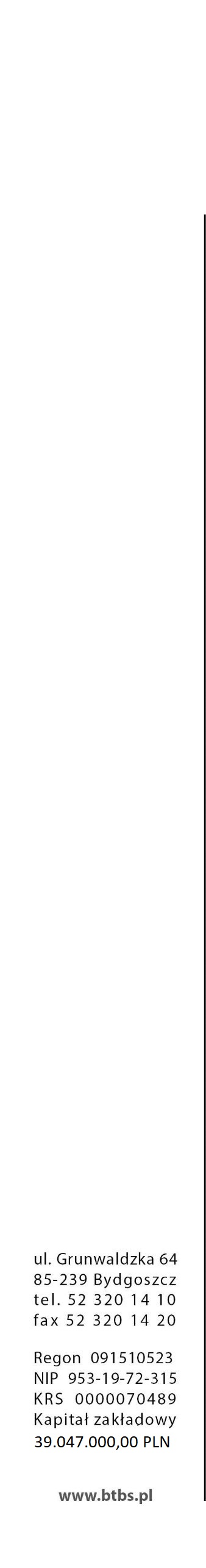 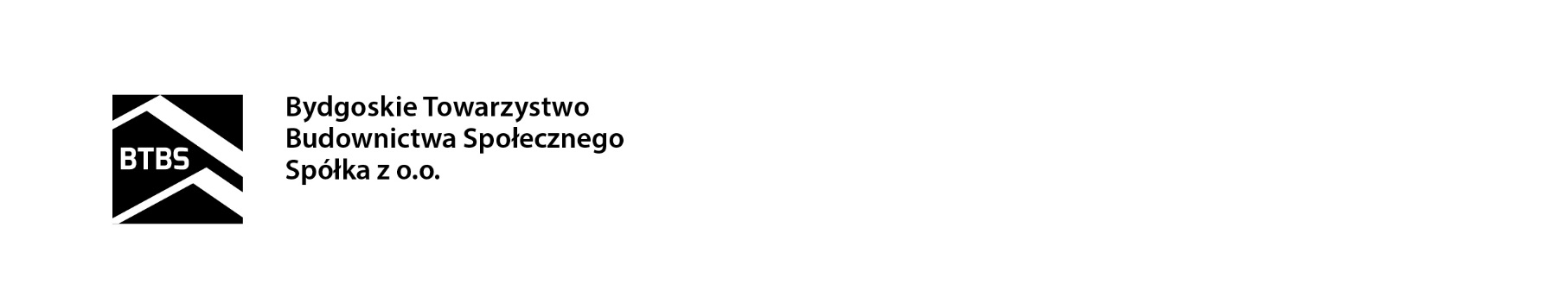 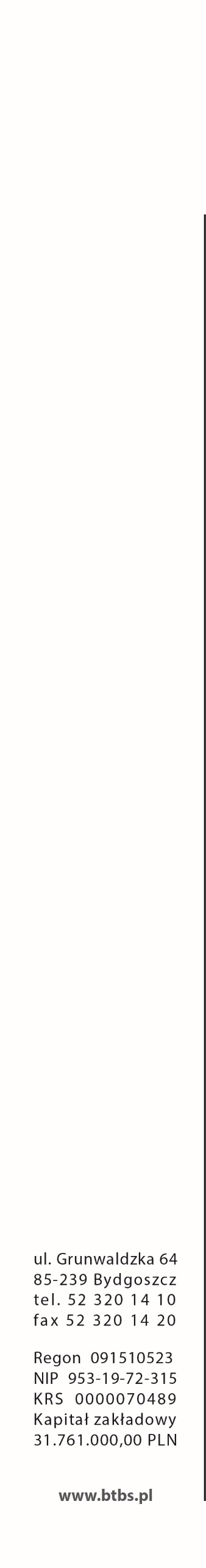 L.dz…………/DOiON/MK/2019Prezydent Miasta BydgoszczyZarząd Administracji Domów Miejskich „ADM”Spółki z o.o. Działając na podstawie art. 235 § 1 Kodeksu spółek handlowych, Zarząd  Bydgoskiego Towarzystwa Budownictwa  Społecznego  spółki  z  o.o. w Bydgoszczy,   zwołuje  na dzień  
06 listopada 2019 r. na godz. 10:00   -  Nadzwyczajne Zgromadzenie Wspólników  Spółki, z następującym porządkiem obrad :otwarcie Zgromadzenia,wybór Przewodniczącego Zgromadzenia oraz protokołującego Zgromadzenie,stwierdzenie prawidłowości zwołania oraz zdolności Zgromadzenia do podejmowania uchwał,przyjęcie porządku obrad Zgromadzenia,podjęcie uchwały w sprawie zatwierdzenia wyboru biegłego rewidenta do zbadania sprawozdania finansowego Bydgoskiego TBS za 2019 rok, sprawy różne, uwagi, wnioski,zamknięcie Zgromadzenia.Zgromadzenie zostanie przeprowadzone w siedzibie Spółki, przy ul. Grunwaldzkiej 64 
w Bydgoszczy.Zarząd Spółki załączniki : projekty uchwały Zgromadzenia Wspólników kopia uchwała Rady Nadzorczej